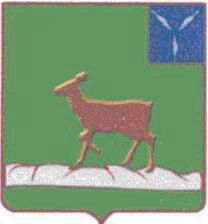 АДМИНИСТРАЦИЯ ИВАНТЕЕВСКОГО МУНИЦИПАЛЬНОГО РАЙОНА  САРАТОВСКОЙ ОБЛАСТИПОСТАНОВЛЕНИЕОт                           № с. Ивантеевка проектО выявлении правообладателяранее учтенного объекта недвижимостиВ соответствии со статьей 69.1 Федерального закона от 13 июля 2015 года №218-ФЗ «О государственной регистрации недвижимости», выявлено:В отношении жилой квартиры с кадастровым номером 64:14:150105:225, расположенного по адресу: Саратовская область, Ивантеевский район, с. Бартеневка, ул. Дремова. д.15, кв.2, общей площадью …., в качестве его правообладателя, владеющего данным объектом недвижимости на праве собственности выявлена: Щёлкина Лариса Витальевна, ……. г.р., место рождения: ……. паспорт гражданина Российской Федерации серия …. № ….. выдан, …….., дата выдачи ….., код подразделения ….., СНИЛС ……, проживающая по адресу: …...2. Право собственности Щёлкиной Ларисы Витальевны на указанный в пункте 1 настоящего решения объект недвижимости подтверждается договором ……. (копия прилагается). 3. Лицо, выявленное в качестве правообладателя ранее учтенного объекта недвижимости, либо иное заинтересованное лицо вправе представить в письменной форме или в форме электронного документа (электронного образа документа) возражения относительно сведений о правообладателе ранее учтенного объекта недвижимости, с приложением обосновывающих такие возражения документов (электронных образов таких документов) (при их наличии), свидетельствующих о том, что такое лицо не является правообладателем указанного объекта недвижимости, в течение тридцати дней со дня получения указанным лицом проекта решения.Глава Ивантеевского муниципального района                               В.В.Басов